Ordine degli Psicologi della Toscana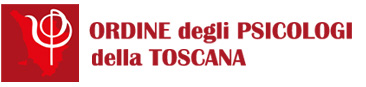 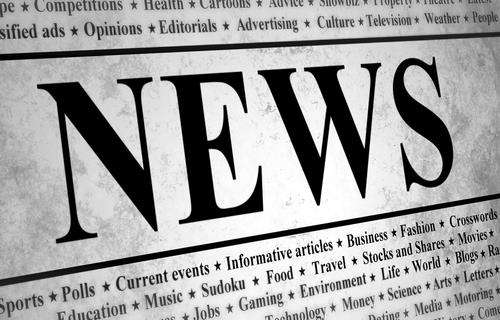 Cara Collega, caro Collega,il 09 novembre 2018 si terrà a Siena una giornata di studi a cura dell’Azienda USL Toscana Sud Est organizzato in collaborazione con l’OPT “I 200 anni del San Niccolò ed i 40 anni dalla legge 140: la Salute mentale tra storia e innovazione”, Complesso Universitario San Niccolò, Aula 356 Secondo Piano, Siena, a partire dalle ore 09:00.E’ previsto un intervento della Consigliera OPT Edi Farnetani, intitolato “Una bella mente: apprendere life skills per promuovere la Salute mentale”.Per partecipare è possibile registrarsi in loco all’ingresso dell’evento.Il programma dettagliato è consultabile sul sito dell’OPT qui.Un caro saluto,Lauro MengheriPresidente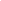 